16 апреля 2019 года в школе состоялась конференция «Шаг в науку». Обучающиеся 5-9 классов  представили результаты проектной деятельности.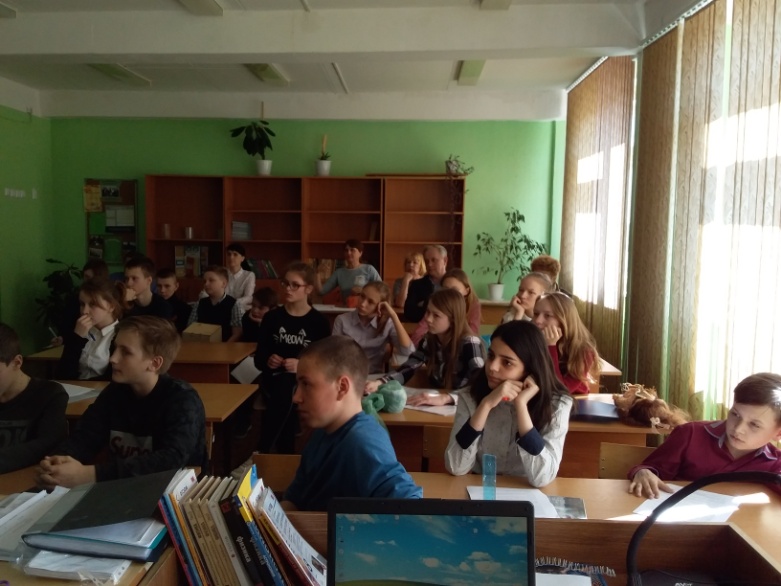 5 классСоциальный проект «Эстафета добра»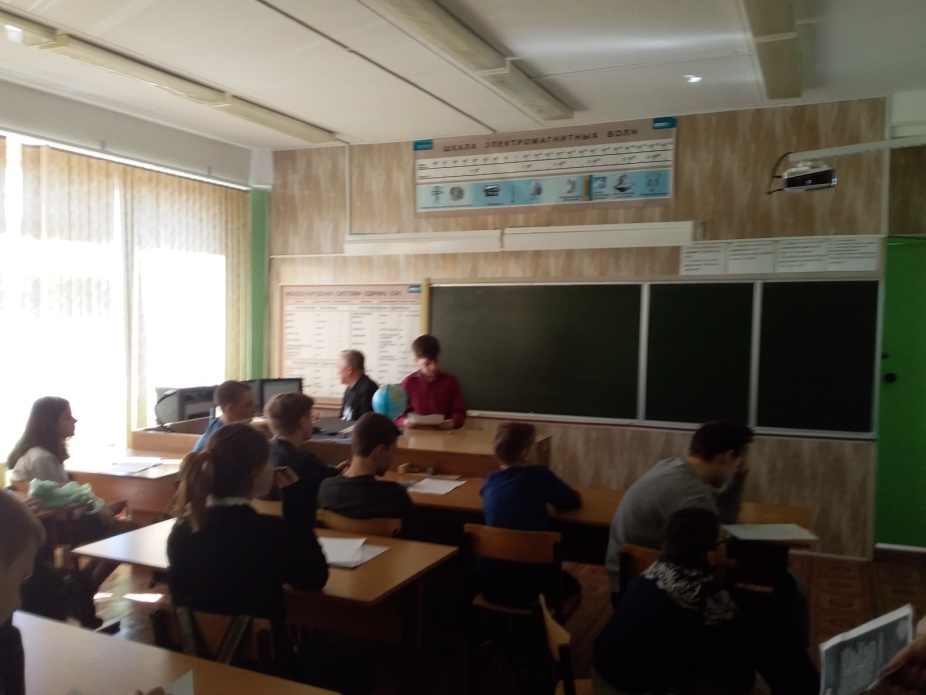 6 классПроект по технологии «Набор букв и цифр для начальной школы»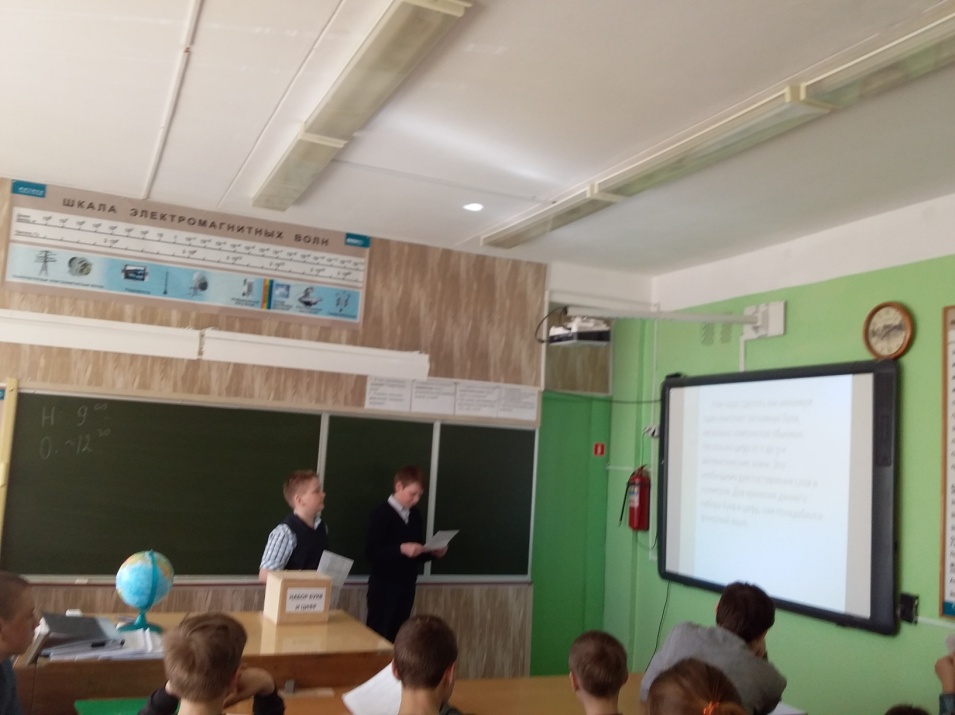 7 класспроект по биологии «Живые радары»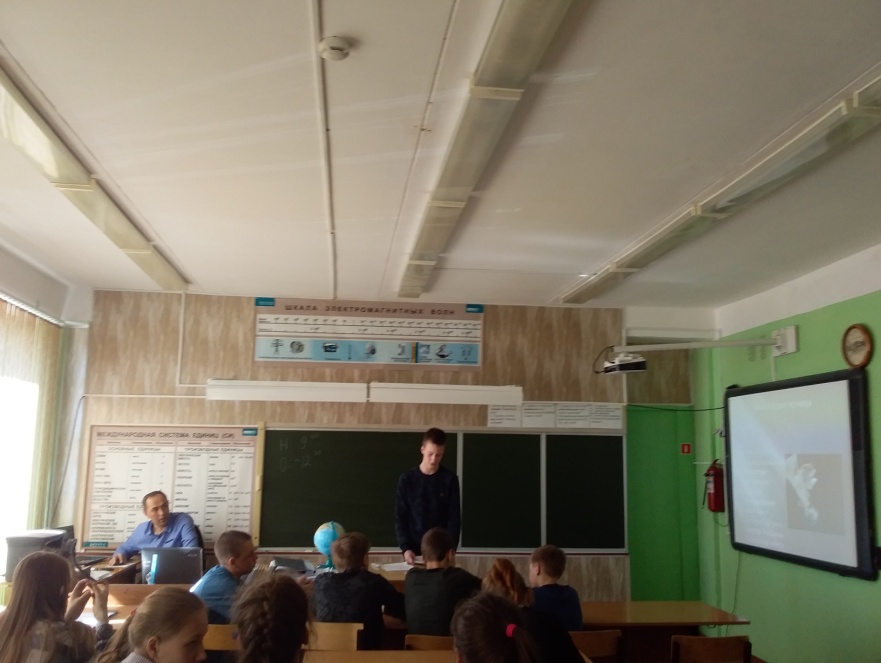 8 классПроект по математике «Всё ли в мире идеально?»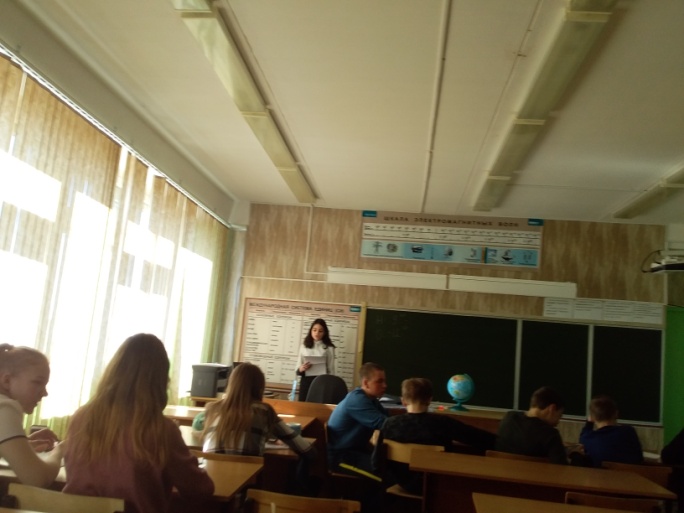 9 классПроект по ОБЖ «Безопасность поведения в ЧС»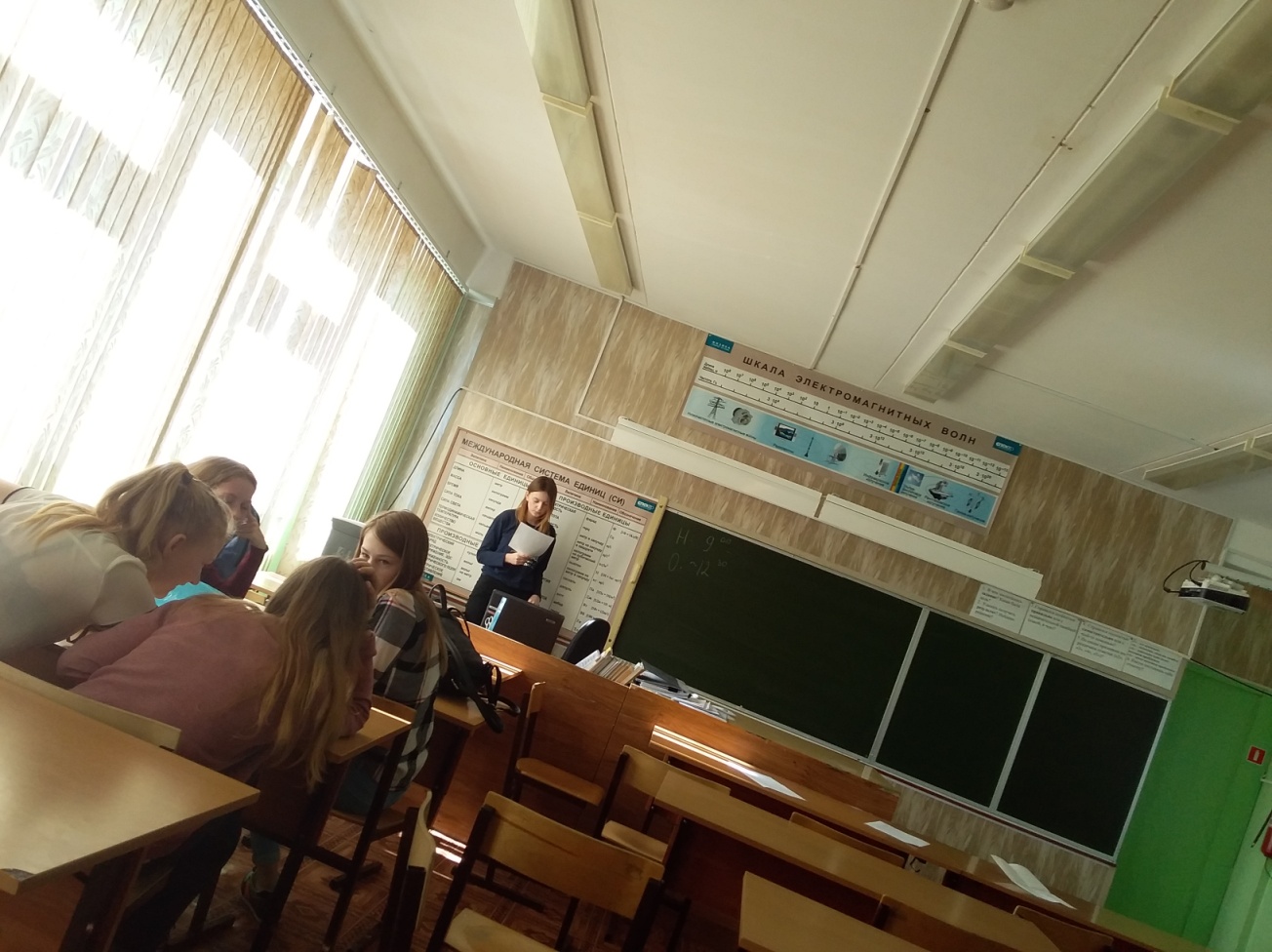 